Приложение 17 к Рекомендациям по организации и проведению 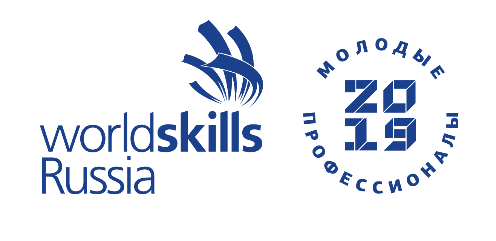 Регионального чемпионата «Молодые профессионалы» (WorldSkills Russia)МедиапланV Регионального чемпионата«Молодые профессионалы» (WorldSkills Russia)Мурманской области08-14 декабря 2019 г.Активностиразовыене менее 3 разежедневные№КаналАктивности06.12.201907.12.201908.12.2019Championship weekChampionship weekChampionship weekChampionship weekChampionship weekChampionship week15.12.19№КаналАктивности06.12.201907.12.201908.12.201909.12.1910.12.1911.12.1912.12.1913.12.1914.12.1915.12.191.Внутренние активностиВнутренние активностиВнутренние активностиВнутренние активностиВнутренние активностиВнутренние активностиВнутренние активностиВнутренние активностиВнутренние активностиВнутренние активностиВнутренние активностиВнутренние активности1.1Размещение в соцсетяхЧемпионат в цифрах и фактах1.1Публикация на сайтеЧемпионат в цифрах и фактах1.1Рассылка в СМИЧемпионат в цифрах и фактах1.2.Размещение в соцсетяхПрезентация команд, краткая информация об участниках, фото1.2.Публикация на сайтеПрезентация команд, краткая информация об участниках, фото1.3.Размещение в соцсетяхПубликация интересных и необычных фактов о профессиях1.3.Публикация на сайтеПубликация интересных и необычных фактов о профессиях1.4.Размещение в соцсетяхПриветствия от известных гостей чемпионата ("Послы")1.4.Публикация на сайтеПриветствия от известных гостей чемпионата ("Послы")1.4.Рассылка в СМИПриветствия от известных гостей чемпионата ("Послы")1.5.Размещение в соцсетяхАнонс Чемпионата1.5.Публикация на сайтеАнонс Чемпионата1.5.Рассылка в СМИАнонс Чемпионата1.6.Публикация на сайтеПригласительная кампания и аккредитация СМИ1.6.Рассылка в СМИПригласительная кампания и аккредитация СМИ2.Внешние активностиВнешние активностиВнешние активностиВнешние активностиВнешние активностиВнешние активностиВнешние активностиВнешние активностиВнешние активностиВнешние активностиВнешние активностиВнешние активности2.1.Размещение в соцсетяхАннонсирующая пресс-конференция для СМИ2.1.Публикация на сайтеАннонсирующая пресс-конференция для СМИ2.2.Размещение в соцсетяхОткрытие Чемпионата
(освещение в СМИ)2.2.Публикация на сайтеОткрытие Чемпионата
(освещение в СМИ)2.3.Размещение в соцсетяхХод чемпионата: деловая программа, новости партнеров, репортажи об участниках, экспертах, компетенциях (освещение в СМИ)2.3.Публикация на сайтеХод чемпионата: деловая программа, новости партнеров, репортажи об участниках, экспертах, компетенциях (освещение в СМИ)2.4.Размещение в соцсетяхИтоги Чемпионата
(освещение в СМИ)2.4.Публикация на сайтеИтоги Чемпионата
(освещение в СМИ)2.5.Размещение в соцсетяхПост-продакшн Чемпионата
(освещение в СМИ)2.5.Публикация на сайтеПост-продакшн Чемпионата
(освещение в СМИ)